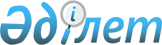 О внесении изменения в постановление акимата района от 18 февраля 2011 года № 53 "Об определении мест для размещения агитационных печатных материалов на территории Наурзумского района"
					
			Утративший силу
			
			
		
					Постановление акимата Наурзумского района Костанайской области от 6 октября 2017 года № 169. Зарегистрировано Департаментом юстиции Костанайской области 2 ноября 2017 года № 7277. Утратило силу постановлением акимата Наурзумского района Костанайской области от 30 марта 2021 года № 64
      Сноска. Утратило силу постановлением акимата Наурзумского района Костанайской области от 30.03.2021 № 64 (вводится в действие по истечении десяти календарных дней после дня его первого официального опубликования).
      В соответствии с пунктом 6 статьи 28 Конституционного закона Республики Казахстан от 28 сентября 1995 года "О выборах в Республике Казахстан" и на основании совместного постановления акимата Костанайской области от 24 мая 2017 года № 3 и решения маслихата Костанайской области от 24 мая 2017 года № 161 "Об изменениях в административно-территориальном устройстве Костанайской области" (зарегистрировано в Реестре государственной регистрации нормативных правовых актов под № 7123) акимат Наурзумского района ПОСТАНОВЛЯЕТ:
      1. Внести в постановление акимата Наурзумского района от 18 февраля 2011 года № 53 "Об определении мест для размещения агитационных печатных материалов на территории Наурзумского района" (зарегистрировано в Реестре государственной регистрации нормативных правовых актов под № 9-16-115, опубликовано 28 февраля 2011 года в газете "Науырзым тынысы") следующее изменение:
      в приложении к постановлению акимата строку, порядковый номер 9 изложить в новой редакции:
      2. Контроль за исполнением настоящего постановления возложить на руководителя аппарата акима Наурзумского района.
      3. Настоящее постановление вводится в действие по истечении десяти календарных дней после дня его первого официального опубликования.
      "СОГЛАСОВАНО"
      Председатель
      Наурзумской районной
      избирательной комиссии
      _________________ Н. Гринь
      6 октября 2017 года
					© 2012. РГП на ПХВ «Институт законодательства и правовой информации Республики Казахстан» Министерства юстиции Республики Казахстан
				
9
село Буревестник
щит у здания государственного учреждения "Аппарат акима села Буревестник Наурзумского района";
щит у здания государственного учреждения "Буревестненская средняя школа отдела образования Наурзумского района".
      Аким

      Наурзумского района

Т. Даиров
